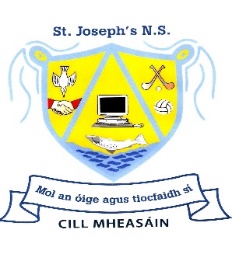 Plean Scoile: Gaeilge 2021RéamhráiteasChuir muid tús leis an bplean seo idir Mí Márta agus Mí Meitheamh 2021. Bheartaigh an fhoireann go léir an Plean Ghaeilge a ath-bhreithnú i mbliana mar cuireadh ar ceall í anuraidh de réir Covid-19.BúnchúiseannaTá gá leis an bplean seo:Chun cuidiú linn an curaclam a chur i bhfeidhm agus a chur in oiriúint dár scoilChun go mbeidh treoir chinnte againn i múineadh agus úsáid na GaeilgeIonas go mbeidh léanúnachas agus forbairt ó rang go rangChun an cur chuige cumarsáideach a chur i bhfeidhm sa scoilChun comhthéacs a chruthú d’úsáid na Gaeilge sa scoilChun eolas a thabhairt do dhaoine nua ag obair sa scoilFísBa mhaith linn, mar fhoireann, go mbeidh na páistí agus pobail na scoile in ann Gaeilge a labhairt agus a thuiscint ar a léibhéal féin go neamhfhoirmiúl i rith an lae sa chlós agus sa seomra ranga. Cuirfidh muid béim ar imeachtaí a bhaineann le cultúr na Gaeilge mar shampla, ag seinm na feadóige stain, rince agus amhránaíocht &rl. Tá súil againn go mbainfidh na páistí níos mó tuisceanna as ár gcultúr de bharr fhoghlaim na Gaeilge. AidhmeannaIs iad na haidhmeanna atá againn mar fhoireann scoile ná:Gaeilge a úsáid chomh minic agus is féidir thart timpeall na scoileCumas léitheoireachta agus scríbhneoireachta an pháiste a chothú i slí comhtháite ag leibhéil a oireann dó/di féinGo mbeadh grá don teanga níos tábháchtaí ná cruinneas teangaCúram a dhéanamh ar fhorbairt shóisialta, chognaíoch, mhothúchánach, shamhlaíoch agus aiséitiúl an pháisteFeasacht teanga agus feasacht cultúir a chothúClár bán idirghníomhach (agus ICT eile) a úsáid chun suim, taitneamh agus tuiscint an pháiste a ardú sa Ghaeilge1. Curaclam na Gaeilge1.1: Cur Chuige CumarsáideachDéanfaidh muid sáriarracht an modh seo a usáid sna ranganna. Tá na muinteoirí ag obair le chéile chun na himpleachtaí seo a shárú.Príomhthréithe an cur chuige cumarsáideachFoghlaimeoir-lárnaithe Béim ar chiall agus ar úsáid laethúil na teanga Foghlaimeoirí gníomhacha Obair ghrúpa agus bheirte  Pearsanú Gníomhachtaí céillí Bearnaí eolais Múintear an ghramadach de réir mar a bhíonn sí ag teastáil agus i gcomhthéacs oiriúnach Tús áite do na feidhmeanna teanga Dearcadh níos dearfaí i leith earráidí Múintear na scileanna éagsúla le chéile an oiread agus is féidir 1.2: Feidhmeanna Teanga Tá liosta de na heiseamláirí feidhmeanna teanga déanta amach le haghaidh gach aon rang. (Féach Aguisín 1) Leanann an liosta Feidhmeanna Teanga ó rang go rang. Caithfidh an múinteoir ranga aird a tharraingt ar na feidhmeanna i rith na scoilbhliana. Beidh an fhoireann ar fad aontaithe ar an gcur chuige 1.3: Snáitheanna an Churaclaim:Éisteacht Labhairt Léamh Scríobh Labhairt:Teanga ó Bhéal Neamhfhoirmiúil Múinteoir ag labhairt Gaeilge Múinteoir ag tabhairt treoracha Cuairteoirí sa scoil Foireann na scoile eatarthu féin Orduithe, teachtaireachtaí-iarraidh ar dhuine rud éigin a dhéanamh Mar theanga chaidrimh Mar theanga bhainisteoireacha Ócáidí spéisialta – Breithlá I gceachtanna eile, msh., sa chorpoideachas Éisteacht leis an Ghaeilge á labhairt go fíorchumarsáideach Frásaí na seachtaine – (Aguisín 2) Rolla- anseo, as láthair, b’fheidir go bhfuil sé tinn, ar saoire, níl sé/sí ar scoil &rl Teachtaireachtaí Treoracha agus orduithe -Tóg amach/Tógaigí amach... Oscail/osclaigí Ceisteanna á gcur agus a bhfreagairt Foirmiúil Sa rang Gaeilge (téamaí faoi leith) Rólghlacadh Ról-imirtí Drámaí Agallaimh Scéal a insint nó a léamh os ard (b’fhéidir do rang níos óige) Cuir síos orthu féin agus ar dhaoine eile. Éisteacht Éisteacht le dlúthdhioscaí, dánta, amhráin agus rannta Éisteacht le treoracha, scéalta, cartúin ó TG4, aimsir TG4, orduithe, tráth na gceist, cluichí srl.Éisteacht agus tomhas Éisteacht agus pictiúr a tharraingt Éisteacht agus mím a dhéanamh Éisteacht agus treoracha a leanadh Cluichí teanga - fiche ceist, cad atá sa mhála? Cluiche Kim srl. Nuacht Aimsir Drámaí Agallaimh Dántaí Amhraín Scéalta Cláracha Teilifíse Cur síos orthu féin agus ar pháistí eile Léitheoireacht Scríbhneoireacht Aidhmeanna Go mbeidh na páistí in ann: Tascanna scríbhneoireachta a dhéanamh le cuidiú ón mhúinteoir agus, ina dhiaidh sin, go neamhspleách, bunaithe ar na téamaí ón scéim Ghaeilge Téacsanna gairide pearsanta agus cruthaitheacha a scríobh Tuiscint a fháil ar phróiseas na scríbhneoireachta trí athdhréachtú a dhéanamh Tús na scríbhneoireachta Tosnaíonn na páistí le scríbhneoireacht fhoirmiúil i Rang a Dó. Leanann agus feabhasann an próiséas seo ó rang go rang. Déanann na páistí tascanna scríbhneoireacta bunaithe ar na téamaí sa Churaclaim agus úsáidtear an cóipleabhar chun dul chun cinn a dhéanamh ar a gcuid scríbhneoireacta.Gramadach Litriú Múintear an litriú go neamhfhoirmiúil i Rang a hAon agus tosaíonn muid ar litriú foirmiúil i Rang a Dó. Chomh minic agus is féidir, leanann an litriú leis an ábhar atá á dhéanamh againn sa rang- ná dean litriú ina aonar. Iarr ar na páistí féachaint ar an bhfocal, úsáid a bhaint as agus srl. Is cóir litriú a bheith radharcach agus gan a bheith éistitheach.Cur chuige don litriú: Féach-Abair-Clúdaigh-Samhlaigh-Scríobh-Ceartaigh1.4: Comhtháthú na Snáitheanna Déanann múinteoirí iarracht na snáitheanna uile a nascadh nuair a bhíonn téamaí á fhorbairt acu. Déanann múinteoirí iarracht na snáitheanna a mhúineadh as Béarla agus as Gaeilge ag an am chéile, mar shampla tríd drama nó ‘Aistear’, mar atá leaghta amach i gCuraclam Teanga na Bunscoile. Déanann an fhoireann sáriarracht ar chomhtháthú na snáitheanna gach Mí Márta le linn Seachtain na Gaeilge.1.5: Téamaí, Straitéisí agus Modhanna Múinte            Tá an scéim “Bua na Cainte”, foilsithe ag Edco, in úsáid againn ó na Naoínáin go Rang a Dó, agus tá Abair Liom (Folens) in úsáid ó Rang a Trí go Rang a Sé. Tá deich dtéamaí leagtha amach sa Churaclam Gaeilge do gach rang agus leantar iad seo sa dá scéim. Is iad seo:           Mé FéinAn ScoilBiaCaitheamh AimsireÉadaíÓcáidí SpeisialtaAn AimsirSa BhaileSiopadóireachtAn TeilifísBaineann na téamaí le saol an pháiste agus feictear leanúnachas iontu ó rang go rang. Tugtar treoracha an cheachta Ghaeilge as Gaeilge. Úsáidtear an modh díreach, modh na sraithe, an modh closlabhartha agus modh na ráite mar atá leaghta amach. Baintear úsáid as réimse modhanna agus straitéisí i ngach ceacht. 1.6: Gaeilge Neamhfhoirmiúil Déantar iarracht sa scoil, Gaeilge a úsáid chomh minic agus is féidir i rith an lae, mar shampla, am rolla, am lóin, ar maidin. Déantar iarracht béim a chur ar Gaeilge Neamhfoirmiúil le linn: Seachtain na Gaeilge/Lá Glas Cómhrá na maidine, Frása na Seachtaine Ócáidí rialta i rith an lae….am rolla /lón /ar maidin srl (Aguisín 3) Prionta sa timpeallacht/fógraí/comharthaí/póstaeir Tá plean gnímh againn chun labhairt na Gaeilge a chur chun cinn (Aguisín 2-Frása na Seachtaine). Beidh gach duine sa scoil ag baint úsáide as an fhrása chomh minic agus is féidir, i rith an lae2. Pleanáil Éagraíochta 2.1: Pleanaíl an mhúinteora Tá dualgas ar gach múinteoir ranga a phleanáil gearrthéarmach/fadthéarmach féin a dhéanamh agus iad a choimead ar an ‘server’. Déantar cuntas míosúil ag deireadh gach mí agus coimeádtar iad ar an server freisin2.2: Áiseanna Tá muid ag baint úsáide as ‘Bua na Cainte’ agus Abair Liom, mar atá luaite thuas. Sna phacáistí seo tá: Leabhar an Mhúinteora Leabhar an Pháiste CD Rom le háiseanna don chlár bán idirghníomhach (póstaeir, scéalta, amhrán, dánta, cluichí) Úsáidtear éagsúlacht leabhar agus áiseanna breise chomh maith msh.: Bun go BarrInis DomTwinkl/Múinteoir.ie/Seomra Ranga &rl.Tá na h-áiseanna breise le fáil i Leabharlann an Mhúinteóra sa seomra fóirne 2.3: Éagsúlacht cumais Sa scoil seo déanfar iarracht freastal ar éagsúlacht chumais na bpáistí trí úsáid a bhaint as stráitéisí éagsúla múinteoireachta a oireann do pháistí éagsúla sna ranganna. 2.4: Comhtháthú le hÁbhair eile Déanfaimid iarracht roinnt Gaeilge a úsáid chomh minic agus is féidir in ábhair dhifriúla sa scoil i rith na bliana. Bainimid úsáid as gach deis an Ghaeilge a labhairt i rith an lae. Déanann múinteoirí iarracht na snáitheanna a mhúineadh as Béarla agus as Gaeilge ag an am chéanna, mar shampla trí dráma nó ‘Aistear’, mar atá leaghta amach igCuraclam Teanga na Bunscoile. 2.5: Measúnú Tá an measúnú mar chuid lárnach den phróiseas teagaisc agus foghlama na Gaeilge. Seo iad na modhanna measúnaithe atá in úsáid again. Liosta na bhfeidhmeanna teanga Dírbhreathnú an mhúinteora Tascanna/trialacha deartha ag an mhúinteoir Bailiúchán d’obair an pháiste. 2.6: Obair Bhaile De ghnáth tugtar obair bhaile sa Ghaeilge sna meán/ardranganna atá bunaithe ar an obair ranga. Dá bhrí sin, ní chuirfear aon stró ar na tuismitheoirí cuidiú leis na páistí murar féidir leo. Braitheann an méid obair bhaile ar éagsúlacht chumais na bpáistí. 2.7: Forbairt Foirne Oibríonn na múinteoirí le chéile chun plean oibre a chur le chéile. Beidh forbairt foirne á lorg againn nuair a bhéas sí ar fáil. 2.8: Tuismitheoirí agus an Ghaeilge Molann an scoil do thuismitheoirí dearcadh dearfach a bheith acu don Ghaeilge chun cuidiú linn grá a chothú don teanga agus suim a mhúscailt inti. Tá an-tábhacht ag baint le leanúnachas idir scoil agus baile. Úsaidtear Seachtain na Gaeilge, tionóil agus suíomh gréasáin na scoile chun an Ghaeilge a chur chun cinn. 2.9: Comhionannas Ó am go h-am, tagann páistí go dtí an scoil, i rith na scoil bliana, ó cheantar eile, ó scoile eile, nó ó thír eile. Tugtar cumas na bpáistí san áireamh nuair atá siad ag tabhairt faoi fhoghlaim na Gaeilge. Muna bhfuil líofacht Bhéarla acu, ní chuirtear an-bhéim ar fhoghlaim na Gaeilge ag an tús. É sin ráite, bíonn an páiste ag glacadh páirte sa rang agus bíonn idirdhealú á dhéanamh ag an mhúinteoir. Critéir Rathúlachta (lena ndéanfar an polasaí a mheas) by which this policy will be assessedPáistí ag baint úsáide as Gaeilge gan nod. Páistí sásta páirt a ghlacadh sa rang. Páistí ag baint taitnimh as Gaeilge a úsáid sa rang. Gaeilge le feicéail agus le cloisteáil, ó am go chéile, timpeall na scoile. Torthaí na scrúduithe caighdeánaithe ag méadú. Cur i bhfeidhm A: Rólanna agus freagracht: Tá gach múinteoir freagrach as an phlean a chur i gcrích. Tá an leas phríomoide freagrach as cothú na Gaeilge sa scoil mar seo a leanas: Each teacher is responsible for implementing this plan. A dhearbhú go bhfuil frása na seachtaine le feiceáil agus le húsáid i ngach rang. Ensuring that Frása na Seachtaine is visible & being used throughout the schoolA dhearbhú go bhfuil na feidhmeanna teanga ar taispeáint i ngach rang sa scoil. A dhearbhú go bhfuil an plean scoile a chur i grích i ngach rang. A dhearbhú go bhfuil áiseanna oiriúnacha Gaeilge ag gach rang. Eolas a thabhairt do na múinteoirí faoi Chúrsaí/Seachtain na Gaeilge srl Taighde a dhéanamh faoi áiseanna a bheadh óiriúnach don scoil. B: Spriocdhátaí leis an bplean a chur i bhfeidhm: Meán Fómhair 2021 Spriocdháta don athbhreithniú Mionbhreithniú a dhéanamh i Mí na Bealtaine gach bliain Mórbhreithniú a dhéanamh gach trí bhliain Daingniú agus CumarsáidThug an Bord Bainistíochta aitheantas don bplean reatha ar an 12ú Deireadh Fómhair 2021. Síniú: _____________________________ (Cathaoirleach) Dáta: ____________Aguisín 1 Frásaí na SeachtaineAguisín 2 Teanga an LaeNaíonáin ShóisearachaNaíonáin ShóisearachaScéimBua na CainteSíscéalta/Leabhair Idirghníomhach:An Sicín Beag BuíOisín ag Dul ar ScoilAn Tornapa MórAn RásAn SeilideAn Fear SneachtaCinín Óir agus na Trí BhéírAn Feirmeoir An Fear GrinnOíche Shamhna An NollaigAn FéastaCoinín na CáscaNaíonáin ShinsearachaNaíonáin ShinsearachaScéimBua na CainteSíscéalta/Leabhair Idirghníomhach:Cé leis an teach deas?Mo phictiúrHansel & GretelCúig LachaCochaillín DeargAr maidinAn fear sinséirAn lacha ghránna Sicín licínCúig PhuimcínDaidí na NollagUbh CháscaRang a hAonRang a hAonScéimBua na Cainte 1Síscéalta/Leabhair Idirghníomhach:Cúig RónAn Rothar NuaOíche ShamhnaAn Sionnach agus an préachánEoin agus an Gas pónaireBréagáin na NollagAn Fear ClisteAn Gréasaí agus na SíógaNa trí MhucCodladh SámhAn Sionnach agus an Chircín RuaRang a DóRang a DóScéimBua na Cainte 2Síscéalta/Leabhair Idirghníomhach:An Madra SantachAn PíobaireAn Pota DraíochtaGairdín an FhathaighAn Leipreachán ClisteAn Mactíre agus na CaoirighRí na nÉanAn Chailleach agus an PúcaRudolph an RéinfhiaLéitheoireacht:Tús na léitheoireachta – clár foirmiúil don léitheoireacht ag toiseacht i Rang a Dó.Fógraí sa seomraLipéid-doras,cófra,fuinneog, doirteal srlLéamh-focail agus abairtí gairidePóstaeir timpeall an tseomra le laethanta na seachtaine, uimhreacha, dathannaAn nuacht a léamhAthscríobh a léamhDéantar scileanna a fhorbairt agus a chleachtadh ó Rang a Dó. Bíonn deiseanna léitheoireachta éagsúla ag na páistí.Léitheoireacht faoi stiúirLéitheoireacht pháirteach Léitheoireacht roinnteLéitheoireacht aonairRang a TríRang a TríScéimAbair Liom ESíscéalta/Leabhair Idirghníomhach:An GrianghrafDaidí ag CócaráilAg Glanadh an TíAn Rang CorpoideachaisOisín ar StraeAn SorcasIs Brea linn ScannáinConas a bhíonn an Aimsir Agatsa?An  Bradán FeasaCeilliúradhLéitheoireacht:Fógraí sa seomraLipéid-doras,cófra,fuinneogLéamh-focail agus abairtí gairidePóstaeir timpeall an tseomra le laethanta na seachtaine, uimhreacha, dathannaAn nuacht a léamhAthscríobh a léamhDéantar scileanna a fhorbairt agus a chleachtadh ó Rang a Dó. Bíonn deiseanna léitheoireachta éagsúla ag na páistí.Léitheoireacht faoi stiúirLéitheoireacht pháirteach Léitheoireacht roinnteLéitheoireacht aonairRang a CeathairRang a CeathairScéimAbair Liom FSíscéalta/Leabhair Idirghníomhach:An FiachlóirBia BlastaLuch sa TeachAn Dráma ScoileAn GadaíEachtra sa SneachtaCluichí Ríomhaire leis na BliantaAn Aimsir ar fud an DomhainCú ChulainnAr Saoire sa FhraincLéitheoireacht:Fógraí sa seomraLipéid-doras,cófra,fuinneog, doirteal srlLéamh-focail agus abairtí gairidePóstaeir timpeall an tseomra le laethanta na seachtaine, uimhreacha, dathannaAn nuacht a léamhAthscríobh a léamhBíonn deiseanna léitheoireachta éagsúla ag na páistí.Léitheoireacht faoi stiúirLéitheoireacht pháirteach Léitheoireacht roinnteLéitheoireacht aonairRang a CúigRang a CúigScéimAbair Liom GSíscéalta/Leabhair Idirghníomhach:An Turgnamh EolaíochtaCáitín sa ChistinTine!Scoileanna leis na BliantaAn Roth MórFeisteasScannáin IontachaTom CreanClann LirRac gan StadLéitheoireacht:Fógraí sa seomraLipéid-doras,cófra,fuinneog, doirteal srlLéamh-focail agus abairtí gairidePóstaeir timpeall an tseomra le laethanta na seachtaine, uimhreacha, dathannaAn nuacht a léamhAthscríobh a léamhBíonn deiseanna léitheoireachta éagsúla ag na páistí.Léitheoireacht faoi stiúirLéitheoireacht pháirteach Léitheoireacht roinnteLéitheoireacht aonairRang a SéRang a SéScéimAbair Liom HSíscéalta/Leabhair Idirghníomhach:An Chéad EitiltMíshásamh sa BhialannAn Feighlí LeanaíDrochlá OisínDaithí agus na Bróga ReathaAn Buachaill sa GhúnaNa ZombaitheAn GhaothTír na n-ÓgAn BhliainirisLéitheoireacht:Fógraí sa seomraLipéid-doras, cófra, fuinneogLéamh-focail agus abairtí gairidePóstaeir timpeall an tseomra le laethanta na seachtaine, uimhreacha, dathannaAn nuacht a léamhAthscríobh a léamhBíonn deiseanna léitheoireachta éagsúla ag na páistí.Léitheoireacht faoi stiúirLéitheoireacht pháirteach Léitheoireacht roinnteLéitheoireacht aonairNaíonáin ShóisearachaNaíonáin ShóisearachaTéacsleabhar:Bua na CainteÉist agus tarraingÉist agus dathaighNaíonáin ShinsearachaNaíonáin ShinsearachaTéacsleabhar:Bua na CainteÉist agus tarraingÉist agus dathaighRang a hAonRang a hAonTéacsleabhar:Bua na Cainte 1Éist agus tarraingÉist agus scríobhLíon na BearnaíScríobh an focal ceartLiosta focalCrosfhocailFocal faoi phictiúrMeaitseáilDéan abairtíCóipleabhar Gaeilge:Pictiúr le focal in aice leoAbairtí simplíLíon na BearnaíAthscríobh ón gclár bán: An Nuacht An Próiseas Scríbhneoireachta:Pictiúir le focail agus abairtí simplíScéalta a chumadh bunaithe ar an Mhodh: Cathain, Cé, Cá, Cén áit, Cad? (Aguisín 4 – Frámaí Scríbhneoireachta)Rang a DóRang a DóTéacsleabhar:Bua na Cainte 2Éist agus tarraingÉist agus scríobhLíon na BearnaíScríobh an focal ceartLiosta focalCrosfhocailFocal faoi phictiúrMeaitseáilDéan abairtíCóipleabhar Gaeilge:Pictiúr le focal in aice leoAbairtí simplíLíon na BearnaíAthscríobh ón gclár bán: An NuachtRanntaAn Próiseas Scríbhneoireachta:Pictiúir le focail agus abairtí simplíPictiúir le habairtí beaga agus níos déanaí, scéalta beagaScéalta a chumadh bunaithe ar an Mhodh: Cathain, Cé, Cá, Cén áit, Cad? (Aguisín 4 – Frámaí Scríbhneoireachta)Rang a Trí **Rang a Trí **Téacs Leabhar:Abair Liom EFreagair na ceisteannaAois, gruaig agus súileScríobh an abairt mar is ceartScríobh scéal MagdaScríobh do scéal féinCríochnaigh na habairtí/an scéalCuir na h-abairtí in ordLíon na bearnaí - Teach AmitDo TheachCén Siopa É ?Scríobh an ComhráCad a Tharla Ansin?Na MothúcháinCad a Rinne Seán/tú ag an deireadh seachtaine?Na SéasúirDéan cur síos ar na pictiúirScríobh faoi do Chaitheamh AimsireCríochnaigh Scéal AoifeScríobh faoi do BhreithláCóipleabhar Gaeilge:Pictiúr le focal in aice leoAbairtí dá gcuid féin a scríobhLíon na BearnaíAthscríobh ón gclár bán: An NuachtRannta agus dántaAn Próiseas Scríbhneoireachta:Pictiúir le focail agus abairtí simplíPictiúir le habairtí beaga agus níos déanaí, scéalta beagaScéalta a chumadh bunaithe ar an Mhodh: Cathain, Cé, Cá, Cén áit, Cad? (Agúisín 4 – Frámaí Scríbhneoireachta)Rang a CeathairRang a CeathairTéacsleabhar:Abair Liom FFreagair na ceisteannaMo ChairdeNa MothúcháinCad ‘tá Cearr Leat?Cad ba Mhaith Leat a Dhéanamh?Cad a Tharla Ansin?Críochnaigh na habairtí/an scéalScriobh do Scéal FéinCuir snas ar na h-abairtíNuair a…….Cá Raibh an Luch?Leag amach do Scéal FéinAr Chuala Tú?Cén t-Am É?Cad a Cheapann Tú…..?Cluichí RíomhaireScrílobh an CómhráCá bhfuil?Scríobh do Liosta FéinBun nó Barr?Déan Cur Síos ar na CarachtairB’fhéidir go mbeidh….Déan Cur Síos ar na SéasúirCé chomh minic?Cé acu is Fearr Leat?Líon na BearnaíScéal DhaithíScríobh faoi do Chaitheamh AimsireCad ‘tá Cearr sa Phictiúr?Céard ba mhaith Leat?Cóipleabhar Gaeilge:Pictiúr le focal in aice leoAbairtí dá dcuid féin. Scéal beag a scríobhLíon na BearnaíAthscríobh ón gclár bán An Nuacht a scríobhRannta agus dáinAn Próiseas Scríbhneoireachta:Pictiúir le focail agus abairtí Pictiúir le scéalta beagaScéalta a chumadh bunaithe ar an Mhodh: Cathain, Cé, Cá, Cén áit, Cad? (Agúisín 4 – Frámaí Scríbhneoireachta)Rang a CúigRang a CúigTéacsleabhar:Abair Liom GÉist agus tarraingÉist agus scríobhLíon na BearnaíScríobh an focal ceartLiosta focalCrosfhocailFocal faoi phictiúrMeaitseáilDéan abairtíScríobh na habairtí seo i gceartFreagair na ceisteannaCríochnaigh na habairtíCóipleabhar Gaeilge:Pictiúr le focal in aice leoAbairtí níos faideLíon na BearnaíAthscríobh ón gclár bánAn Nuacht a scríobhRannta agus dáinAn Próiseas Scríbhneoireachta:Pictiúir le focail agus abairtí Pictiúir le scéalta Scéalta a chumadh ag baint úsáid as frásaí faoi leith, mar shampla, Ar dtús, Ansin, Ina dhiaidh sin, Ar deireadh, srlRang a SéRang a SéTéacsleabhar:Leabhair éagsúlaÉist agus tarraingÉist agus scríobhLíon na BearnaíScríobh an focal ceartLiosta focalCrosfhocailFocal faoi phictiúrMeaitseáilScríobh na abairtí seo i gceartDéan abairtíFreagair na ceisteannaCríochnaigh na habairtíCóipleabhar Gaeilge:Pictiúr le focal in aice leoAbairtí níos faideLíon na BearnaíAthscríobh ón gclár bán: An NuachtRannta agus dáinAn Próiseas Scríbhneoireachta: Abairtí níos faidePictiúir le scéaltaSraicleabhairScéalta a chumadh ag baint úsáid as frásaí faoi leith, mar shampla, Ar dtús, Ansin, Ina dhiaidh sin, Ar deireadh, srlNaíonáin ShóisearachaNaíonáin ShóisearachaGramadachMúintear go h-indíreach i mbun ranga é.Comhaireamh (bun uimhreacha)1 go 5Naíonáin ShinsearachaNaíonáin ShinsearachaGramadachMúintear go h-indíreach i mbun ranga é.Comhaireamh (bun uimhreacha)1 go 10Rang a hAonRang a hAonTéacsleabhar:Bua na Cainte 1Éist agus tarraingÉist agus dathaighComhaireamh (bun uimhreacha)1 go 20Comhaireamh (Uimhreacha pearsanta)Béim ar 1 go 10Forainmeacha agam, agat /liom, leat /orm, ort, air ,uirthiRang a DóRang a DóTéacsleabhar:Bua na Cainte 2Éist agus tarraingÉist agus dathaighComhaireamh (bun uimhreacha)1 go 20 agus deicheanna 10-100Comhaireamh (uimhreacha pearsanta):Béim ar 1 go 10Briathra:Béim ar an aimsir chaite – RialachaForainmneacha:Agam, agat, aige, aici / Liom, leat, leis, léi /Orm, ort, air, uirthiRang a TríRang a TríTéacsleabhar:Bua na Cainte 3Comhaireamh (bun uimhreacha)1 -100Comhaireamh (uimhreacha pearsanta):Béim ar 1 go 10Briathra:Aimsir Cháite, Aimsir LáithreachForainmneacha:ag, ar, le, do, ó, faoi.in aice, os comhair, taobh thiar de,Rang a CeathairRang a CeathairTéacsleabhar:Bua na CainteComhaireamh (bun uimhreacha)1 – 100, i gcéadthaí go dtí míleComhaireamh (uimhreacha pearsanta):Béim ar 1 go 20Briathra:Aimsir Cháite, Aimsir Láithreach, Aimsir FháistineachForainmneacha:ag, ar, le, do, ó faoi, chuig, dein aice, os comhair, taobh thiar de, os cionnRang a CúigRang a CúigTéacsleabhar:Leabhair éagsúlaComhaireamh (bun uimhreacha)1 go 1000Comhaireamh (uimhreacha pearsanta):1 go 20Briathra:Aimsir Cáite, Aimsir Laithreach, Aimsir FháistineachForainmneacha:ag, ar, le, do, ó, chuig, faoi, de, roimh, asin aice, os comhair, taobh thiar de, os cionnRang a SéRang a SéTéacsleabhar:Leabhair éagsúlaComhaireamh (bun uimhreacha)1 go 1000, i mílte go dtí deich míleComhaireamh (uimhreacha pearsanta):1 go 20Briathra:Aimsir Cháite, Aimsir Láithreach, Aimsir Fháistineach, Modh CoinníollachForainmneacha:ag, ar, le, do, ó, chuig, faoi, roimh, as, i, thar, idir in aice, os comhair, taobh thiar de, os cionnRang a Dó (tar éis na Cásca)Bunaithe ar théamaí sa leabharIonnan agus 1 gach oícheRang a TríBunaithe ar théamaí sa leabharIonnan agus 2 gach oícheRang a CeathairBunaithe ar théamaí sa leabharIonnan agus 3 gach oícheRang a CúigBunaithe ar théamaí sa leabharIonnan agus 4 gach oícheRang a SéBunaithe ar théamaí sa leabharIonnan agus 5 gach oíche1Fáilte romhat2Dia duit/ Dia is Muire duit3Gabh mo leithscéal, a mhúinteoir…4Le do thoil/ Más é do thoil é5An bhfuil cead agam…?6An féidir liom…?7Ba mhaith liom…8Ta …uaim, le do thoil.9Slán leat10Go raibh maith agat11Caidé mar atá tú? Go maith, (buíochas le Dia)12Ta brón orm13An maith leat? Is maith liom/ Ní maith liom14B’fhearr liom…15Anseo/ Tá sé as láthair/ B’fhéidir go bhfuil sé tinn.16Tá orm…17Cé leis é? Is liomsa é.18Cá bhfuil tú ag dul? Go rang 2 srl19Cén Ghaeilge atá ar…20Níl a fhios agam.21Cad atá ort?22Ta tart/ ocras /tuirse srl orm23Cad é sin? Is … é.24Cén t-am é?25Tá sé fuar/ fliuch/ ag cur sneachta26Ta cnag ag an doras27Seo duit nóta ó…28Tóg go bog é.29Breithlá sona duit30 Nollaig shona /Cáisc shonaAm den láNaíonáinRanganna 1 + 2Ranganna 3 + 4Ranganna 5 + 6Ar maidinDia duit.Dia is Muire duit.Maidin mhaith.Dia duit.Dia is Muire duit.An bhfuil tú go maith?Tá mé go maith.Níl mé go maith.An bhfuil cead agam dul go dtí an oifig?Tá airgead agam.Cá mhéad?Euro amháin, srlSeo nóta duit.PaidreachaDia duit.Dia is Muire duit.Dia daoibh.Caidé mar atá sibh?An bhfuil cead agam…?Caint faoin aimsir.PaidreachaDia duit.Dia is Muire duit.Conas atá tú?/ Caidé mar atá tú?Fáilte romhaibh.Tá mé ar fheabhas!Níl mé ach go measartha.Tá muid go maith; Caidé mar atá tú féin?An bhfuil sibh réidh?Tá muid réidh.Ainmneacha na bpáistí a ghlaoch gach maidin as Gaeilge.Ainmneacha na bpáistí a ghlaoch gach maidin as Gaeilge.Ainmneacha na bpáistí a ghlaoch gach maidin as Gaeilge.Ainmneacha na bpáistí a ghlaoch gach maidin as Gaeilge.Ainmneacha na bpáistí a ghlaoch gach maidin as Gaeilge.Am rollaAnseo.Níl sé/sí ar scoil.Tá sé/sí tinn.Tá sé/sí sa bhaile.An bhfuil?Tá sé/sí…Tá … as láthair.Níl a fhios agam.Tá sí ag an bhfiaclóir/ dochtúir.Chonaic mé…Ní fhaca mé…Chuala mé…B’fhéidir go bhfuil sé tinn.Cén fáth?Tá beirt…Beidh sé déanach/ mall mar…Beidh sé ar ais amárach.Bhí mé tinn inné.Tá nóta agam.Seo duit nóta ó…Ceapaim/ Sílim go bhfuil…Bhí sé tinn aréir.Tá sí imithe go dtí…Tá biseach air.Ní bheidh mé ar scoil amárach mar…Dúirt a … liom go/ gurAm loinTóg amach an lón.Oscail mo bhuidéal.A bhuachaillí, seasaigí suas.A chailíní, seasaigí suas.Líne díreachSiúlaigí amach.Dún/ druid an bosca lóin.Cuir ort do chóta.Bain díot do chóta.Tóg amach do lón.Cuir isteach do bhosca lóin.Tá páipéar ar an urlár.Téigh go dtí an líne.Oscail an doras.Cuir ort do chóta.An bhfuil cead agam mo chóta a fháil?An bhfuil cead agam mo lón a ithe?Tá sé ag cur fearthainne.An bhfuil tú/ sibh críochnaithe?Siúlaigí amach.Ná bí ag rith.An bhfuil cead agam dul amach chuig an leithreas?Tógaigí amach an lón.Osclaigí na boscaí loin.Tá mé críochnaithe.Déanaigí deifir.Cuirigí oraibh na cótaí.An bhfuil sé fuar amuigh?An bhfuil cead agam fanacht istigh?Sílim go bhfuil mé tinn.An bhfuil cead agam mo lámha a ghlanadh?Am imeachtaComhartha na Croise.Cuir ort do chóta.Cuir suas an chathaoir.Slán leat.Slán go fóill.LíneComhartha na Croise.Slán libh.Slán abhaile.Slán agus beannacht.Tóg go bog é!Comhartha na Croise.PaidreachaCaint faoi obair bhaile/ leabhar nótaí.Cuir ort do chóta.Cuirigí suas na cathaoireacha.Tá sé a trí a chlog.Comhartha na Croise.PaidreachaFeicfidh mé amárach tú le cuidiú Dé.Tabhair aire.Slán abhaile.Ná dean dearmad.Bígí cúramach.Go n-éirí an bóthar leat /libh.